MENUS DU MOIS DE Janvier 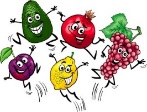 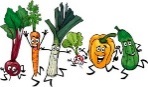 Produit Laitier 1 : plus de 150 mg de calcium
Produit Laitier 2 : entre 100 mg et 150 mg de calcium
Produit Laitier 3 : moins de 100 mg de calciumNos préparations peuvent contenir les allergènes suivants : lait, gluten, œuf, sulfites, moutarde, fruit à coque, sésame, soja, cèleri, arachide, poisson, crustacés, lupin, mollusque. Pour toutes questions relatives aux allergènes, se rapprocher de l’équipe de cuisine. La commune se réserve le droit de modifier le menu en fonction des arrivages et des contraintes du marché, tout en respectant l’équilibre nutritionnel.Aucun autre plat que ceux prévus au menu du jour ne sera servi ou ne pourra être apporté par les enfants ou leurs parents sur le lieu de restauration quelle qu’en soit la raison. Bleu blanc cœur
 Produit issu de l’agriculture biologique       Indication géographique protégée  Appellation d’origine contrôlé Appellation d’origine protégé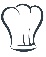 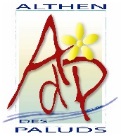 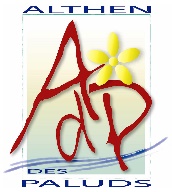 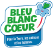 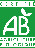 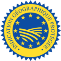 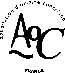 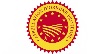 	Lundi 4Mardi 5Mercredi 6Jeudi 7Vendredi 8Salade de lentilles 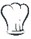 Mélange de céréalesPetits poisF3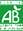 FruitSalade de pomme terre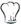 BourguignonCarottesF1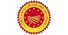 FruitSalade verte Pates carbonaraF3CompoteFeuilleté fromagePoisson en sauceHaricots vertsFruitEndives en saladePoulet rôti SalsifisF1Gâteau des roiLundi 11Mardi 12Mercredi 13Jeudi 14Vendredi 15Radis beurreCalamar à la bisqueRiz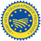 F1CompotePizza au fromage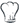 Œufs dursFlorentinesFruitSoupe de vermicellePot au feuF1FruitS verte emmentalVol au ventGlaceCarottes râpéesPoisson fraisBléF1CompoteLundi 18Mardi 19Mercredi 20Jeudi 21Vendredi 22Salade de lentillesQuenelles champignonsGratinésF3FruitRosette beurrePoisson en saucePurée de courgeF2EclairFeuilles de chêneRaviolisF2GlaceSalade de rizBlanquette de volailleCarottes vichyF1FruitSoupe de légumesBoulette d’agneauSemouleF1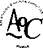 Fruit Lundi 25Mardi 26Mercredi 27Jeudi 28Vendredi 29Salade de pois chicheOmeletteHaricots vertsF3FruitsSalade verte au fromagePouletGratins dauphinoisFruitSalade d’endives aux noixCroque MrF2CompoteConcombre à la mentheVeau aux olivesChampignonsPâtisserieCarottes râpéesPoisson fraisRizF1Glace